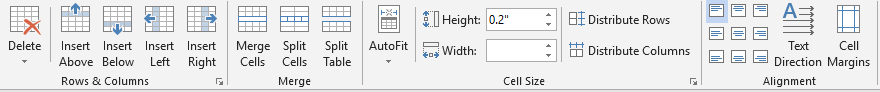 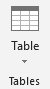 Directions:Save this document as LastName FirstInitial Formatting Paragraphs to your flash drive (in your Word folder).Insert a Table: (Insert>Tables>Table)Insert a 4x3 TableDrag MethodType MethodNumber the cells 1-12Format the Layout of a Table (Select or click in the table>Table Tools>Layout)Insert a row above Row 1 and below Row 2 (Rows & Columns)Insert a column to the right of Column 1 and to the left of column 3 (Rows & Columns)Delete Row 3 and Column 2 (Rows & Columns)Delete the table (Rows & Columns)Undo the table deleteMerge Row 1 cells (Merge). Type [Miamisburg Middle School]Adjust Row Height in Row 1 to .5” (Cell Size)Change the text alignment in Row 1 (Alignment). Cycle through the alignments and choose Align Center.Table Tools>Design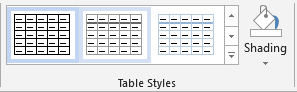 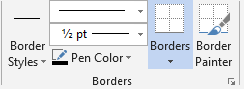 Format the Layout of a Table (Select or click in the table>Table Tools>Layout)Add a new row 1 and key [Ohio Northern Football] (Rows & Columns)Change the width of column 1 to .75” (Cell Size)Merge column 1 cells, Align Bottom Center (Merge, Alignment)Change the height of row 1 to .5” (Cell Size)Manually adjust width of column 4 to the right marginDistribute columns 2-4 (Cell Size)Sort the table by Last Name (Data)Sort the table by Number (Data)Change text direction in row 1, then undo (Cell Alignment)Shade row 1 (Design>Table Styles)Table Borders & Styles (Select or click in the table>Table Tools>Design)Insert a 3x4 tableSelect the entire table. Apply a dashed line outside border (Borders)Change the line style to solid, weight to 1 ½ pt, and pen color of the lines. Apply to the Inside Borders (Borders)Select the two middle cells and remove the top and bottom borders (Borders)Select the entire table and apply a Table Style. Notice each style has a specific name displayed with the screentips. (Table Styles)Insert Tab>Tables GroupTable Tools>LayoutSorting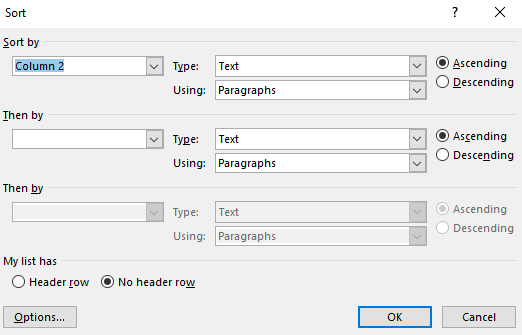 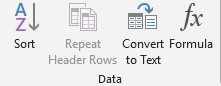 Steps when sorting:Select the table/data you would like to sortChoose your Sort by criteriaYou may check the My list has Header row to display the column name in the Sort by boxThe Type: should match your data (Text for text, Number for numbers)Select Ascending or DescendingClick OK*NOTE: The Then by sections are the next levels you could sort by. Example: Sort by last name, then by grade.NumberLast NameFirst NameSalary17AggozinoJeremy$1,775,00099KimmetDoug$2,225,00029PresarJeremy$1,510,0004WelschTroy$780,00034OsterlohJason$1,035,000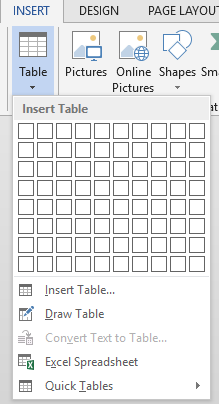 1. Insert Table: 2. Insert Table: 3. Draw Table: 4. Excel Spreadsheet: 5. Quick Tables: #CommandDescription1Delete2Insert Above3Insert Below4Insert Left5Insert Right6Merge Cells7Split Cells8Split Table9AutoFit10Height11Width12Distribute Rows13Distribute Columns14Align Top Left15Align Top Center16Align Top Right17Align Center Left18Align Center19Align Center Right20Align Bottom Left21Align Bottom Center22Align Bottom Right23Text Direction24Cell Margins